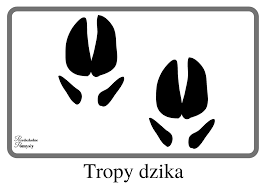 Jak zostać dobrym obserwatorem przyrody?Wyjdź na podwórko, do pobliskiego parku, lasu, na pole lub  popatrz przez okno swojego mieszkania .Rozejrzyj się uważnie ,czy dostrzegasz zwierzęta żyjące obok Ciebie?A może warto je rozpoznać, poznać nazwy i dowiedzieć się o nich czegoś więcej?Pomożemy Ci w tym.Obejrzyj film  o zasadach tropienia zwierząt, a potem wykonaj ćwiczenia związane z tropieniem zwierząt.https://www.youtube.com/watch?v=vj_uo6YjKQU